PHILIPPINES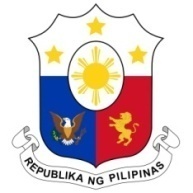 Human Rights Council36th Session of the Working Group on the Universal Periodic Review02 November 2020, Salle XIX, Palais des NationsBELARUSSpeaking Time:   1 min 10 secSpeaking Order:   84 of 97Thank you, Chair. The Philippines warmly welcomes the delegation of Belarus to this UPR session.  My delegation acknowledges the entry into force of the CRPD in 2016 and welcomes the establishment of the Sustainable Development Council to ensure coordination on the work of the 2030 Agenda for Sustainable Development. In a constructive spirit, the Philippines recommends the following:Take further steps to mainstream the rights of persons with disabilities and ensure their representation and meaningful participation in decision-making processes;Ensure that its domestic mechanisms on accountability and rule of law are functioning to facilitate inclusive dialogue and address alleged human rights violations; Redouble efforts in conducting awareness-raising and training for duty bearers towards preventing and addressing gender-based violence and ensuring victims' access to appropriate services; andContinue to strengthen multi-stakeholder partnerships on the implementation of the national anti-trafficking legislation. We wish Belarus every success in implementing all its accepted recommendations.Thank you, Chair. END.